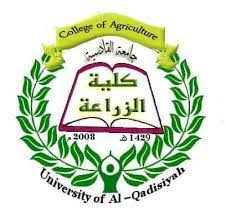 معاييرالاعتماد  : التخطيط والتنظيم  الإداري، البرنامج التعليمي، هيئة التدريس والكوادر الساندة ، الشؤون الطلبة، المرافق وخدمات الدعم التعليمية، البحث العلمي، خدمة المجتمع والبيئة ، ضما ن الجودة والتحسين المستمر .اولا :المعايير العامة لبرامج مستوى درجة البكالوريوس المعيار الاول : اهداف البرامج التعليمية :مستويات التحقق من البرنامج متحقق =100%غير متحقق نهائيا =0%متحقق نسبيا =1-95%تم العمل على تحديث البرنامج الاكاديمي من قبل اللجنة المشكلة في قسم البستنة وهندسة الحدائق والمصادق عليها من قبل عميد كلية الزراعة والتي تم نشرها في موقع قسم البستنة وعلى الرابط التالي :https://sites.google.com/qu.edu.iq/horticulture-and-landscapinالمعيار الثاني : الطلبة مستويات التحقق من البرنامج متحقق =100%غير متحقق نهائيا =0%   متتحقق نسبيا =1-99%-تعتمد الكلية إجراءات قبول الطلبة مركزيا حسب دليل إجراءات قبول الطلبة والمحدثة سنويا من قبل وزارة التعليم العالي والبحث العلمي -يتبع القسم إجراءات تقييم الطلبة ومراقبة تحقق النجاح لكل المرواد الدراسية المطالب بها الطالب لتحقيق البرنامج الاكاديمي وحسب استمارات وصرف المقررات الدراسية والتي تحدث دوريا من قبل لجان تحديث المناھج الوزارية للاقسام العلمية المناظرة والمصادق عليها من قبل مجلس الكليةالمعيار الثالث : مخرجات الطالبيحتوي البرنامج على نتائج موثقة للطلاب تدعم الاھداف التعليمية لتحقيق المخرجات السبعة التي تهيء الخريجين من دخول الممارسة الميدانية للزراعة وسوق العملمستويات التحقق من البرنامجمتحقق =100%غير متحقق نهائيا =0%   متحقق نسبيا =1-99%-يتابع القسم إجراءات تطوير وتحديد البرنامج الاكاديمي للقسم واستمارات وصف المقررات الخاصة بالقسم والتي يصادق عليها من قبل مجلس الكليةhttps://sites.google.com/qu.edu.iq/horticulture-and-landscapinالمعيار الرابع :التحسين المستمر للجودةمستويات التحقق من البرنامجمتحقق =100%غير متحقق نهائيا =0%   متحقق نسبيا =1-99%-يتبع القسم إجراءات موثقة تضمن تقويم البرنامج التعلمي والتربوي من قبل الجهات المستفيدة للقطاع العام والخاص والخرجين والطلبة الأولية والعليا1. استمارة استبيان الخريجين واماكن تعينهن 2. استمارة استبيان الاولية على المادة الدراسية -تم مراجعة مفردات المناھج الدراسية من قبل مجلس الكلية بعد استعراض نتائج الطلبة نهاية كل فصل دراسيوتم اتخاذ القرارات الخاصة لتغيير الأھداف من اجل تحقيق الاهداف التعليمية للطلبة.-يخضع البرنامج الاكاديمي الى متابعة مستمرة من قبل لجان العمداء ولجان الأقسام المناظرة وتعتمد توجيهات مجلسالقسم والكلية في تحسين جودة التعليم لكليات الزراعة ودليلها فضلا عن توجيهات قسم ضمان الجودة الجامعة والتيتتضمن التطوير المستمر لتحسن الجودة وصولا الى الاعتمادية البرامجية https://sites.google.com/qu.edu.iq/horticulture-and-landscapinالمعيار الخامس : المناھجمستويات التحقق من البرنامجمتحقق =100%   غير متحقق نهائيا =0%   متحقق نسبيا =1-99%-يخضع البرنامج الأكاديمي للقسم الا معايير ABET ( وحسب توجيهات مجلس تحسين جودة كليات الزراعة، ويسعى القسم في التطوير والوصول الا الاعتمادية البرامجيةالمعيار السادس : أعضاء ھيئة التدريس والكوادر الساندةمستويات التحقق من البرنامجمتحقق =100%غير متحقق نهائيا =0%   متحقق نسبيا =1-99%-يتوفر بالقسم الكوادر التعليمية المناسبة لتدريس اغلب المواد الدراسية فضلا عن كوادر ساندة للاقسام الأخرى قادرة على استكمال المقررات الدراسية الا انه إحالة عدد من التدريسين على التقاعد قد يسبب ارباك في بعض الاختصاصات النادرة https://sites.google.com/qu.edu.iq/horticulture-and-landscapinالمعيار السابع : الموارد وبيئة التعلممستويات التحقق من البرنامجمتحقق =100%غير متحقق نهائيا =0%   متحقق نسبيا =1-99%-تحتاج بناية قسم البستنة وهندسة الحدائق الى بعض المعدات والصيانة الدوريه للقاعات والكهربائيات واجهزة العرض المعيار الثامن : القيادة والدعم المؤسسيمستويات التحقق من البرنامجمتحقق =100%    غير متحقق نهائيا =0%   متحقق نسبيا =1-99%-تلتزم قيادة الكلية وشعبة ضمان الجودة ي توفير الموارد المتاحة لتحقيق اھداف البرنامج الاكاديمي للقسم من خلال أوامر إدارية تضمن جودة واستمرارية تنفيذ البرنامجالمعيار التاسع : ارتباطات البرنامجمستويات التحقق من البرنامجمتحقق =100%غير متحقق نهائيا =0%   متحقق نسبيا =1-99%يسعى القسم للتوفيق بين الجانب المهني والتطبيقي والاكاديمي والبرنامج الموجه لخدمة المجتمع والانخراط في الممارسة المهنية من خلال السفرات العلمية والزيارات  الميدانية للمؤسسات الزراعية وتفعيل اليات التعاون مع القطاع العام والخاص والتي تتضمن تحقيق البرنامج الاكاديميhttps://sites.google.com/qu.edu.iq/horticulture-and-landscapin	               لجنة صياغة التقرير الذاتي ومطابقة معايير الجودة أ.م ايفان عبد الحسن محمد        أ.م.د ازهار عبدالامير سوسه        أ.م.د سولاف حامد تيموز  عضوأ	عضوا	    رئيساًرئيس القسمأ.م.د سولاف حامد تيموزشعبة ضمان الجودة وتقويم الاداءأ.م.د حيدر غازيمعاون العميد للشؤون العلمية    أ.د حيدر عباس دريبيالعميدأ.د حياوي ويوه عطيةتالفقراتالتحققنسبة التحقق1للبرنامج الاكاديمي اھداف تعليمية موثقة ومنشورة✔100%2الاھداف التعليمية تتفق مع رسالة ورؤية القسم✔100%3الاھداف التعليمية ذات صلة بالتخصص وذات طابع تطبيقي زراعي✔80%4الاھداف التعليمية تضم القدرات الواجب اكتسابها للخريج وتلبي احتياجات سوق العمل وحياتهم المهنية✔85%5هنالك مراجعة دورية للاهداف التعليمية موثقة تستند الى احتياجات البرنامج وسوق العمل من اجل التطوير والمراجعة✔95%تالفقراتالتحقق نسبة التحقق1تكون هناك خلفية علمية رصينة لدى الطلبة المقبولين في القسم✔100%2عمل تقييمات دائمية ومستمره للطلبة لمعرفة مستوياتهم ومراقبة نجاحاتهم✔100%3للبرنامج اجراءات مفروضة وموثقة تضمن استيفاء الخريجين لمتطباتالتخرج✔100%4ضمانات تسهيل اجراءات انتقال الطلبة لمؤسسات تعليمية اخرى✔100%5التأكد من وجود اجراءات لقياس مدى مايحققة الطلبة من نتائج من التعلم المنشود والذي يطمح اليه القسم✔100%تالفقراتالتحققالنسبة1القدرة في تحديد وحل المشكلات الزراعية المعقدة من خلال تطبيق مبادىء العلوم الزراعية  ✔70%2القدرة على تنفيذ التطبيقات الزراعية المناسبة من اجل التوصل الى افضل الحلول مع مراعاة الصحة والسلامة العامه ✔80%3القدرة على اكتساب وتطبيق المعرفة الجديدة في مجال تخصصه حسب الحاجة، باستخدام استراتيجيات التعليم المناسبة✔60%4القدرة على التواصل والتعاون مع كافة شرائح المجتمع✔80%5القدرة على العمل بفاعلية كفريق يعمل اعضاءه معا ويكون قادراً على القيادة، وخلق بيئة تعاونية شاملة، وتحديد الاھداف، والتخطيط للمهام المكلف بها وتحديد الأھداف✔100%6القدرة على تطوير واجراء التجارب المناسبة والتحليل وتفسير البيانات واستخدام اسس العلوم الزراعية للتوصل الا النتائج✔100%7القدرة علا التعرف على المسؤوليات الاخلاقية والمهنية في مختلف جوانب العلوم الزراعية والمواقف واصدار احكام مستنيرة، والتي يجب ان تؤخذ في عين الاعتبار تأثيرالحلول الزراعية في السياقات العالمية والاقتصادية والبيئية والمجتمعية✔80%تالفقراتالتحققالنسبة1وجود اجراءات موثقة مناسبة للتقييم الدوري لتقويم اھداف البرنامج التعليمي والتربوي ونتائج الطلاب✔100%2وجود تغذية راجعة من والى جميع الجهات المستفيدة بمخرجات الدراسة الاوليةوالعليا لتحقيق اھداف البرنامج التعليمي✔100%3وجود دليل يوضح استخدام نتائج التقييم للبرنامج ونتائج الطلاب كمدخلات في اجراء التغييرات اللازمة في اھداف البرنامج مفردات المنهج الدراسي، مناھج الفصل الدراسي( بهدف تحسين درجات الطلبة وتحقيق الاھداف التعليمية للبرنامج✔65%4وجود برنامج مستمر لتحسين الجودة✔95%تالفقراتالتحققالنسبة1يجب ان يوtر منهاج البرنامج الاكاديمي محتوى مناسب لكل منطقة وما لايزيد عن 140 وحدة دراسية و 200 ساعة معتمدة و 50 مادة دراسية✔100%2يتضمن المنهاج ما لا يقل عن 50 ساعة معتمدة موزعة على الفصول الدراسية وھي مزيج من العلوم الاساسية والهندسية كمتطلبات كلية اضافةاالى الممارسة العملية المناسبة كقسم✔100%3يتضمن المنهاج ما لا يقل عن 85 ساعة معتمدة موزعة على الفصول الدراسية تغطي العلوم الزراعية المناسبة للبرنامج وتطبيقات الحاسوب والرياضية والهندسية واستخدام الوسائل الحديثة المناسبة كمتطلبات تخصص1✔100%4 يتضمن المنهاج ما لا يقل عن 10 ساعة معتمدة موزعة على الفصول الدراسية كمتطلبات جامعة✔100%5برنامج يتوافق مع الاھداف التعليمية وذو مكون تعليمي واسع يكمل المحتوى التقني للمناھج✔100%6يضم البرنامج خبرة كبيرة في التطبيقات الزراعية الحديثة وھو مزيج من الخبرات الزراعية والمحددات الزراعية ويستند على المعرفة والمهارات المكتسبة✔100%تالفقراتالتحققالنسبةعدد اعضاء ھيئة التدريس كافٍ ويمتلكون الخبرة والكفاءة لتغطيته√100%عدد اعضاء ھيئة التدريس كافٍ لاستيعاب مستويات الطلبة والتفاعل معهم√100%تو ر الارشاد التربوي وانشطة الخدمات الجامعية√100%اعضاء ھيئة تدريس قادرين على تطوير وتقييم وتحسين البرنامج√100%توافر الكفاءة الشاملة للكوادر التدريسية تنوع الاختصاصات، الخبرةالزراعية والهندسية، عالية التدريس، الخبرة والقدرة على تطوير البرنامج، المشاركة في الجمعيات المهنية(√100%تالفقراتالتحققالنسبة1توفر خدمات المكتبة والبنية التحتية للحاسوب والمعلومات بصورة كافية لدعم الانشطة التعليمية والمهارية للطلاب والاساتذة√90%2توفر الادوات والمعدات والحاسوب والمختبرات ومتاحة للبرنامج وتصان دوريا ويمكن الوصول اليها وتوجيه الطالب كيفية استخدامها لتمكين الطالب من تحقيق نتائج البرنامج√90%3توفر قاعات دراسية ومكاتب ومختبرات ومعدات مرتبطة بالبرنامج مناسبة لتحقيق مخرجات الطالب وتساعده على التعلم√90%تتالفقراتالتحققالنسبة1وجود دعم مؤسسي وقيادي كافي لضمان جودة واستمرارية البرنامجوجود دعم مؤسسي وقيادي كافي لضمان جودة واستمرارية البرنامج√60%2توفر الموارد المالية والادارية والفنية بضرورة تكفي للوفاء باحتياجات البرنامج وصيانتها وتشغيلهاتوفر الموارد المالية والادارية والفنية بضرورة تكفي للوفاء باحتياجات البرنامج وصيانتها وتشغيلها√50%3تكون الموارد المتاحة كافية للبرنامج لجذب التدريسيينتكون الموارد المتاحة كافية للبرنامج لجذب التدريسيين√50%4الاحتفاظ بهيئة التدريس المؤھلة وتوفير برنامج التطوير المهني المستمر لهمالاحتفاظ بهيئة التدريس المؤھلة وتوفير برنامج التطوير المهني المستمر لهم√80%5توفير بيئة يمكن من خلالها تحقيق نتائج مرضية للطلابتوفير بيئة يمكن من خلالها تحقيق نتائج مرضية للطلاب√100%تالفقراتالتحققالنسبة1وجود مشاركة فعالة للمؤسسات الزراعية في التخطيط وتحديد الاھداف التعليمية للبرنامج ونتائج الطلبة والمناھج وجعلها محدثة ووثيقة الصلة مع احتياجات المجتمع والمتطلبات المهنية√100%2وجوب المشاركة الفعالة لأعضاء ھيئة التدريس والطلبة مع الجهات الزراعية المستفيدة والمجتمع من خلال الزيارات الميدانية ومشاريع التخرج بمشاركة متخصصين من الجهات المستفيدة√80%3وجوب وجود الية مستدامة بين المؤسسات الزراعية والجمعيات الزراعية المهنية والاوساط الاكاديمية√75%برامج الخدمة المجتمعيةبرامج الخدمة المجتمعيةبرامج الخدمة المجتمعيةبرامج الخدمة المجتمعية4وجود برامج طبية لمساعدة المجتمعات من خلال ايجاد الحلول المناسبة للمعوقات الفنية للانتاج الزراعي√100%5وجود التشاور مع المجتمعات لتحديد احتياجاتهم من خلال الحصول على الاستشارات من المتخصصين√100%6تضمن المشاريع المقترحة مساعدة الطلبة لأكتساب مهارات محددة√100%الانخراط في الممارسة المهنيةالانخراط في الممارسة المهنيةالانخراط في الممارسة المهنيةالانخراط في الممارسة المهنية8وجوب تقديم البرنامج خدمات تعليمية معتمدة على التقنيات الجديدة والمواضيع المهنية الجديدة، ومساعدة الخريجين مواكبة التطورات الجديدة√100%9تطوير دورات التعليم المستمر وتحديثها بالتعاون مع المؤسسات الزراعية والجمعيات ذات العلاقة√100%10توثيق وتقييم ھذا المعيار لدعم تحقيق نتائج الطلبة√100%